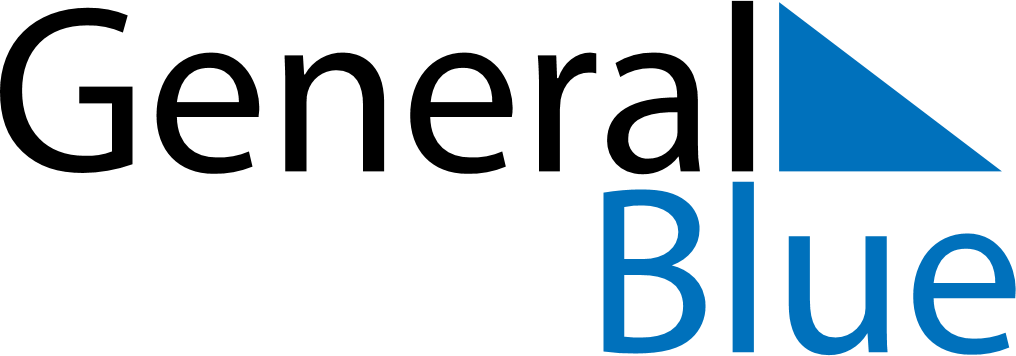 April 2020April 2020April 2020April 2020VaticanVaticanVaticanSundayMondayTuesdayWednesdayThursdayFridayFridaySaturday12334567891010111213141516171718Easter Monday1920212223242425Saint George - Name day of the Holy Father2627282930